                PG DEPARTMENT OF LINGUISTICS        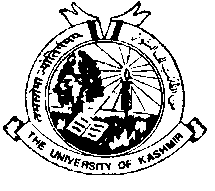 	                    University of Kashmir, Srinagar                                                                                                                                                                                         Hazratbal Srinagar 190006(J&K)Prof. Aadil Amin Kak  (Prof. & Head) Time Table for GE/OE (2nd and 3rd Semester, 2020) /online classes through         google class/Zoom/Webinar etc.								  		 Sd/=    					 			        Head of the DepartmentS.NoTitle of the CourseName of the Course TeacherClass Timing / Day     Cell No1Introduction to English Communicative SkillsDr. Sajad Hussain Wani3.05pm-4.05pmFriday and Saturday (Semester  2nd)99068026962Introduction to StylisticsDr. Musavir Ahmed2.00-3.00pmFriday and Saturday(Semester  3rd)94190232603Introduction to TranslationProf. Aejaz Mohammed Sheikh3.05pm-4.05pmFriday and Saturday(Semester 3rd)9596785184